مجموع ابحاث تدريسيي قسم اللغة الانجليزية 2016-2020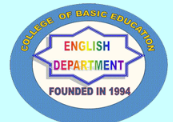 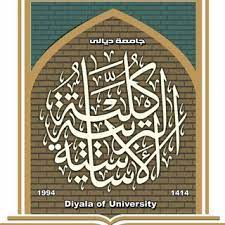 تعنوان البحثاسم التدريسيالمجلةالمجلدالعددسنة النشررابط البحثThe effect of using creative imagination stra tegy to enhance composition writing skill of Iraqi EFL college studentsسامية محمد رزوقيالفتحالمؤتمر العلمي السابعAn analysis of conceptual metaphor in non-compositional idioms in English TV seriesامثل محمد عباسمداد الاداب الجامعة العراقية- المؤتمر Orientalism and romantic poetryنادية احمد فرهوداسيا2229The effect of group work technique on the students’ achievement of language learningنزار حسين ولينسق72015https://drive.google.com/file/d/1SgKBqqPU3xk4BcXE95aYdb6-v8y9jDuN/view The effect of Brainstorming on Iraqi EFL learners’’ ability in critical readingعمر نصرالله خلفياسر صالح مهدينسق122016https://drive.google.com/file/d/1DfbopOMUrRXgjC1stwn4IkoZO7yEB7lL/viewAn assessment of using classroom interaction techniques in the classroom from EFL Iraqi teacher’s point of viewاشواق عبد المهديمجلة كلية التربيه الاساسيه / جامعة المستنصرية ٢٢٩٥2016http://search.shamaa.org/FullRecord?ID=251438 الصعوبات التي تواجه طالبات المرحلة الاعدادية في مادة الأشغال اليدوية.أ.م. هبة مظهر عبدالفتح662016https://alfatehmag.uodiyala.edu.iq/pages?id=62 The implication of analysis of interpersonal metafunction in Donald Trum’s victory speechسراب قادر مغيرنسق162017https://drive.google.com/file/d/1kBK0qi4GswFPXB5n9txhXgATIKkbMDvX/viewThe effect of using ZPD technique for promoting Iraqi EFL students vocabulary acquisitionسامية محمد رزوقينسق162017https://drive.google.com/file/d/1kBK0qi4GswFPXB5n9txhXgATIKkbMDvX/viewIndoctrinating education in our educational institutions ( primary schools in the governorate of Diyala as a model of school community) داليا حسين يحيىالفتح702017https://alfatehmag.uodiyala.edu.iq/pages?id=77Difficulties faced by disabled pupils in learning EFLسندس طالب حسننزار حسين ولينسق152017https://drive.google.com/file/d/1GyLnhJ2YeyQc08nt03nzmqZ6nutWcJdN/viewCharles Dickens’ great expectations  as a bildungsroman novelهيفاء عبد الخالق احمدSryahwa452017https://www.ijrhss.org/papers/v4-i5/1.pdfThe Effect of Using Modified Lecture on Listening Comprehension Skills for English Department Students at Diyala University م. ابتهال احمد صلالالفتح722017https://alfatehmag.uodiyala.edu.iq/uploads/vol%2072/20.pdf Exploring the linguistic features in a sillitoe’s “ the loneliness of the long distance runner: a stylistic studyسراب قادر مغيرنسق182018https://drive.google.com/file/d/1AFH5zifiBXb939lxI8Z719L3X7xSKroc/viewA Sociolinguistic Analysis of Hedging in Facebook Comments: A Sex- and Age-based Approachأ.د. امثل محمد عباسأ.م.د. سراب قادر مغيرinternational journal of applied linguistics and English literature772018https://www.journals.aiac.org.au/index.php/IJALEL/article/view/5052A Morpho-Syntactic Analysis of Modal Verbs in Iraqi Dialects: A Comparative Studyأ.د. امثل محمد عباسأ.م.د. سراب قادر مغيرInternational Journal of Applied Linguistics and English Literature712018https://www.journals.aiac.org.au/index.php/IJALEL/article/view/3962  Learner Autonomy in Language Learning: Teachers’ Attitudes.م. اشواق عبد المهدي حسينAustralian journal of basic and applied sciences1242018http://www.ajbasweb.com/old/Ajbas_April-2018.htmlThe role of using Gardener’s multiple intelligences theory for promoting creative writing of Iraqi EFL students سامية محمد رزوقيسندس طالب حسنالاستاذ22742018https://alustath.uobaghdad.edu.iq/index.php/UJIRCO/article/view/1698The impact of an instructional program on developing the intercultural competence awareness Iraqi EFL college learnersسندس طالب حسنعمر نصرالله خلفنسق192018https://drive.google.com/file/d/1_EkSWI87QHbcAIQ3v9P7PGR1dWoCgZsN/viewThe prevalence of imperial ideologies in Joseph Conrad’s Heart of Darkness ميثم عليمجلة كلية التربية الاساسية المستنصرية241022018https://www.iasj.net/iasj/article/159591 Jazz chants as a teaching deviceنزار حسين ولينسق172018https://drive.google.com/file/d/1hWglhHn6aItq2j6vSFExd6vscAo-tTpX/view The theme of curse in national Hawthorn’s The House of the Seven Gablesمحمد ناجي وميثم علينسق20ملحق2018https://drive.google.com/file/d/1lC3wcgeWi9FIEfd16IVpH4-1bzzN4yyS/view اثر افلام الفيديو في تنمية أداء مهارات الأعمال الورقية لدى طلبة كلية التربية الاساسية قسم التربية الفنية.أ.م. هبة مظهر عبدالنسق172018https://drive.google.com/file/d/1hWglhHn6aItq2j6vSFExd6vscAo-tTpX/view A Stylistic Analysis of Oscar Wilde’s the Nightingale and the Roseأ.م.د. سراب قادر مغيرأ.م. اسوان جلال عباسOpcion35192019https://produccioncientificaluz.org/index.php/opcion/article/view/31162Illusion in Tennessee Williams’ play “ the glass menagerie”نادية احمد فرهودتكريت2652019http://www.jtuh.tu.edu.iq/index.php/hum/article/view/676A pragmatic study of swearing in Arthur Miller’s death of a salesman سراب قادر مغيرديالى802019https://humanmag.uodiyala.edu.iq/uploads/pdf/80-1/80-2/27.pdfA Stylistic Analysis of For Whom the Bell Tollsأ.م.د. سراب قادر مغيرSerbiluz35192019https://produccioncientificaluz.org/index.php/opcion/article/view/29113  The Impact Of Using Emoji And Emoticon To Enhance Iraqi EFL Students` In Vocabulary Acquisition At Intermediate Schoolأ.م. سامية محمد رزوقي PAIDEMULA 12102019https://paideumajournal.com/Volume-12-Issue-10-2019 /The Humorous Effect of the Inappropriateness of Speech Acts in the Sitcom of Still Standingم.د. سيف حاتم عبد الحكيمDIRASAT: HUMAN AND SOCIAL SCIENCE4622019https://journals.ju.edu.jo/DirasatHum/article/view/105059The Humor of Still Standing Contradictions between Implicature and Presuppositionم.د. سيف حاتم عبد الحكيمDIRASAT: HUMAN AND SOCIAL SCIENCE4622019https://journals.ju.edu.jo/DirasatHum/article/view/105060    Sex- and Age-Based Approach to the Study of Interruption in “The Kings of Summer” Movie and “Pretty Little Liars” TV Series: A Case of Same-Sex Teenage Interactionsأ.د. امثل محمد عباسInternational Journal of English Linguistics922019https://ccsenet.org/journal/index.php/ijel/article/view/0/38603The Use of Pathetic Elements in Beckett’s Endgameأ.م. حليمة اسماعيل ردامSerbuluz35222019https://www.produccioncientificaluz.org/index.php/opcion/article/view/32127The impact of using Ishikawa diagram strategy to enhance the problem solving skill in composition writing of Iraqi EFL college students .	سامية محمد رزوق وداليا حسين  الفتح15772019https://www.iasj.net/iasj/article/162341#:~:text=The%20researcher%20concludes%20that%20using,a%20wide%20range%20of%20contextsUsing multimedia for learning new words among undergraduate students in the college of Basic education/ university of Diyalaسندس طالب حسننسق242019https://drive.google.com/file/d/1ia3Mm_2JFLAuy14MWTY7nLrNz0EcUf8l/viewA morphosyntactic study of Iraqi EFL college students’ written essays: a corpus based analysisميساء رضا جوادInternational journal of applied research5122019https://www.allresearchjournal.com/archives/?year=2019&vol=5&issue=12S&part=A&ArticleId=6414 Deprivation and suffering in Grabam Greene’s The power and the gloryمحمد ناجيالادب1282019https://aladabj.uobaghdad.edu.iq/index.php/aladabjournal/article/view/414 لمشكلات التي تواجه مدرسين التربية الفنية في إقامة المعارض الفنية..أ.م. هبة مظهر عبدمجلة الجامعة العراقيه.452019 Stylistic Analysis of Cohesion in Ted Hughes '' The Wind''/أ.م.د. سراب قادر مغيرأ.م. اسوان جلال عباسم. حازم محمد عليUniversidad del Zulia2512020https://www.redalyc.org/journal/279/27963086004/htmlStylistic Analysis of Cohesion in Ted Hughes '' The Wind''أ.م.د. سراب قادر مغيرأ.م. اسوان جلال عباسم. حازم محمد عليUniversidad del Zulia2512020https://www.researchgate.net/publication/341447818_StylisticA Linguistic Study of Gemination of Arabic Languagesأ.م.د. سراب قادر مغيرinternational journal of psychosocial rehabilitation vol. 24 issue 03 20202432020https://www.psychosocial.com/article/PR2021133/33948/Impact of Social Media in Learning EFL Iraqi Students New Wordsأ.م. عمر نصر الله خلفUtopia2512020https://dialnet.unirioja.es/servlet/articulo?codigo=7411413The Role of Using Animation Movie in Teaching – Learning English Language for EFL Learnersأ.م.د. سندس طالب حسنم. ياسر صالح مهديinternational journal of psychosocial rehabilitation2422020https://www.psychosocial.com/article/PR2024388/36871/  Rhetoric Effects of Vocative Particle (Yaa) [O] in Al-Mutanabbis' Poetry: A Stylistic Studyأ.م.د. سراب قادر مغيرأ.م. اسوان جلال عباسinternational journal of psychosocial rehabilitation2452020https://www.psychosocial.com/article/PR2020144/20304/THE IMPORTANCE OF OBEDIENCE & FREE WILL IN JOHN MILTON’S PARADISE LOSTأ.م. حليمة اسماعيل ردامinternational journal of psychosocial rehabilitation2432020https://www.psychosocial.com/article/PR2021132/33946/  Yin (Good) Yang (Evil) Formula in the Power and the Glory by Graham Greeneأ.م. حليمة اسماعيل ردامinternational journal of psychosocial rehabilitation2412020https://www.psychosocial.com/article/PR202245/33942/  The Birthday Party is “Comedy of menace”أ.م. حليمة اسماعيل ردامinternational journal of psychosocial rehabilitation2432020https://www.psychosocial.com/article/PR2021131/33944/THE RECOVERY OF SELF-IDENTIFICATION IN FREDERICK DOUGLASS'S NARRATIVE OF THE LIFE OF FREDERICK DOUGLASSأ.م.د. محمد ناجي حسين PALARCH’S JOURNAL OF ARCHAEOLOGY OF EGYPT/EGYPTOLOGY /1742020https://www.archives.palarch.nl/index.php/jae/article/view/9073  THE CORRUPTING POWER OF SLAVERY IN HARRIET ANN JACOB'S INCIDENTS IN THE LIFE OF A SLAVE GIRLأ.م.د. محمد ناجي حسين PALARCH’S JOURNAL OF ARCHAEOLOGY OF EGYPT/EGYPTOLOGY /1742020https://www.archives.palarch.nl/index.php/jae/article/view/9074  THE RECOVERY OF SELF-IDENTIFICATION IN FREDERICK DOUGLASS'S NARRATIVE OF THE LIFE OF FREDERICK DOUGLASSأ.م.د. محمد ناجي حسينم. ميثم علي خليفةPALARCH’S JOURNAL OF ARCHAEOLOGY OF EGYPT/EGYPTOLOGY /1742020https://archives.palarch.nl/index.php/jae/article/view/9073THE CORRUPTING POWER OF SLAVERY IN HARRIET ANN JACOB'S INCIDENTS IN THE LIFE OF A SLAVE GIRLأ.م.د. محمد ناجي حسينم. ميثم علي خليفةPALARCH’S JOURNAL OF ARCHAEOLOGY OF EGYPT/EGYPTOLOGY /1712020https://archives.palarch.nl/index.php/jae/article/view/9074 The impact of using Facebook application to develop the critical thinking of Iraqi EFL college studentsسامية محمد رزوقيJournal of Xi'an University of Architecture & Technology1222020https://www.xajzkjdx.cn/Vol-12-Issue-2-2020The impact of using 2R2D in learning English among secondary school studentsداليا حسين يحيىنسق26   2020https://nasaqiraq.com/26-2/The effect of Guided discovery with instructional aids on developing writing skill for Iraqi approach EFL students at intermediate schools ابتهال احمد صلالديالى832020https://humanmag.uodiyala.edu.iq/pages?id=153Morphosyntactic error analysis of Iraqi medical students’ reportsميساء رضا جوادديالى842020https://humanmag.uodiyala.edu.iq/uploads/pdf/84-1/30-1.pdf The effect of using group work in enhancing writing skillياسر صالح مهدي نسق282020https://drive.google.com/file/d/1puhtR9bTcvpeM4bb-jmBjdXLh9dneUO2/view Personal affairs in E.M. Foster’s A passage to India نادية احمد فرهودديالى832020https://humanmag.uodiyala.edu.iq/uploads/pdf/83-2/24.pdf The Impact of Using Dual Coding Theory to Develop Iraqi EFL College Students Performance in Reading Comberhension.م. سامية محمد رزوقيالجامعة العراقية 4832020https://mabdaa.aliraqia.edu.iq/index.php/MABDAA/issue/view/15/413 الذكاء المتعدد الحركي وعلاقته بالمهارات الادائية اليدوية لطلبة معاهد الفنون الجميلة.أ.م. هبة مظهر عبدالنسق272020https://drive.google.com/file/d/1tN8aUvMmsWUJ_V14TPK92JJlNagNM1Pi/view دور اناشيد الأطفال في تطور الجانب الخلفي من وجهة نظر معلمات رياض الأطفال..أ.م. هبة مظهر عبدمجلة كلية التربية العدد4382020https://eduj.uowasit.edu.iq/index.php/eduj/article/view/1300 The effect of using differentiated instruction on the achievement of second-year students in comprehensionابتهال احمد صلالنسق3312021https://drive.google.com/file/d/1gXGq0s5M_DHxoiyJlSnHIKnQ9FEMGV2d/view  Difficulties that Face teachers of artin making art galleriesأ.م. هبة مظهر عبدمجلة الجامعة العراقية 4512019https://www.iasj.net/iasj/article/174795 